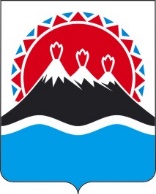 П О С Т А Н О В Л Е Н И ЕПРАВИТЕЛЬСТВАКАМЧАТСКОГО КРАЯПРАВИТЕЛЬСТВО ПОСТАНОВЛЯЕТ:1. Внести в государственную программу Камчатского края «Содействие занятости населения Камчатского края», утвержденную постановлением Правительства Камчатского края от 11.11.2013 № 490-П, изменения согласно приложению к настоящему постановлению.2. Настоящее постановление вступает в силу после дня его официального опубликования.Изменения в государственную программу Камчатского края «Содействие занятости населения Камчатского края», утвержденную постановлением Правительства Камчатского края от 11.11.2013 № 490-П (далее – Программа)1. В паспорте Программы:1) в позиции «Иные участники Программы»:а) пункт 1 изложить в следующей редакции:«1) краевое государственное казенное учреждение «Центр занятости населения Камчатского края» (далее – центр занятости населения);»;б) в пункте 4 слова «краевыми государственными казенными учреждениями центрами занятости населения» заменить словами «центром занятости населения»;2) в пункте 7 позиции «Задачи Программы» слово «центров» заменить словом «центра»;3) в пункте 8 позиции «Целевые показатели (индикаторы) Программы» слова «количество центров занятости населения (территориальных подразделений)» заменить словами «количество территориальных подразделений центра занятости населения»;4) позицию «Объемы бюджетных ассигнований Программы» паспорта Программы изложить в следующей редакции: 2. В паспорте подпрограммы 1 «Активная политика занятости населения и социальная поддержка безработных граждан»:1) в позиции «Иные участники Подпрограммы 1»:а) пункт 1 изложить в следующей редакции:«1) краевое государственное казенное учреждение «Центр занятости населения Камчатского края» (далее – центр занятости населения);»;б) в пункте 3 слова «краевыми государственными казенными учреждениями центрами занятости населения» заменить словами «центром занятости населения»;2) в пункте 3 позиции «Задачи Подпрограммы 1» слово «центрами» заменить словом «центром»;3) в позиции «Целевые показатели (индикаторы) Подпрограммы 1»:а) в пункте 7 слово «центров» заменить словом «центра»;б) в пункте 8 слова «количество центров занятости населения в Камчатском крае» заменить словами «количество территориальных подразделений центра занятости населения»;4) в пункте 6 позиции «Ожидаемые результаты реализации Подпрограммы 1» слово «центров» заменить словом «центра».3. В подпрограмме 6 «Повышение мобильности трудовых ресурсов Камчатского края»:1) позицию «Объемы бюджетных ассигнований Подпрограммы 6» паспорта изложить в следующей редакции:2) строки 51 и 52 таблицы части 17 раздела 3 «Финансовое обеспечение реализации Подпрограммы 6» изложить в следующей редакции:«»;3) в части 25 раздела 6 «Характеристика работодателей, отобранных для участия в Подпрограмме 6»:а) в графе 2 строки 3 таблицы 2 слова «2023 год – 11 чел.: инженерно-технические работники в сфере горнодобывающей промышленности – 8 чел., механик по буровым и горным работам – 1 чел., машинист автогрейдера – 1 чел., машинист буровой установки – 1 чел.;» заменить словами «2023 год – 11 чел.: инженерно-технические работники в сфере горнодобывающей промышленности – 6 чел., механик – 4 чел., механик автотранспортного цеха – 
1 чел.;»;б) в графе 2 строки 3 таблицы 4 слова «2023 год – 7 чел.: оператор свиноводческого комплекса – 3 чел., ветеринарный врач – 3 чел., инженер-программист – 1 чел.;» заменить словами «2023 год – 7 чел.: оператор свиноводческого комплекса – 3 чел., ветеринарный врач – 2 чел., тракторист-машинист, экономист;»;в) в графе 2 строки 3 таблицы 11 слова «2023 год – 10 чел.» заменить словами «2023 год – 11 чел.», слова «инженер строительного контроля – 2 чел., маркшейдер участковый – 3 чел., технолог – 2 чел.» заменить словами «главный маркшейдер, маркшейдер участковый, главный металлург, лаборант пробирного анализа, заведующий складом, энергетик, заместитель начальника пробирно-аналитической лаборатории, руководитель службы управления персоналом»;г) в графе 2 строки 3 таблицы 12 слова «2023 год – 10 чел.: геолог – 2 чел., горный инженер – 2 чел., обогатитель – 1 чел., механик – 1 чел., начальник производственно-технического отдела – 1 чел., технолог – 1 чел., энергетик – 
1 чел., специалист отдела охраны труда и промышленной безопасности – 1 чел.;» заменить словами «2023 год – 10 чел.: ведущий геолог – 2 чел., ведущий инженер, инженер по КИПиА, ведущий специалист по охране труда и промышленной безопасности, заместитель начальника отдела товарно-материальных ценностей, водитель передвижной авторемонтной мастерской, водитель погрузчика, занятый на погрузке горной массы, горный мастер, водитель автомобиля, занятый на транспортировке горной массы;»;д) в графе 2 строки 3 таблицы 15 слова «станочник по металлообработке (фрезеровщик)» заменить словами «заместитель генерального директора по финансовой деятельности»;е) в графе 2 строки 3 таблицы 17 слова «дорожно-эксплуатационного участка» заменить словами «строительных и монтажных работ»;ж) в графе 2 строки 3 таблицы 19 слова «2023 год – 10 чел.: инженерно-технические работники в сфере горнодобывающей промышленности – 7 чел., электромеханик горный – 1 чел., машинист погрузочно-доставочной машины – 1 чел., машинист самоходной буровой установки – 1 чел.;» заменить словами «2023 год – 10 чел.: нормировщик горный, руководитель направления «Профессионалитет», логист, главный специалист по анализу и отчетности, ведущий инженер по горному планированию, главный маркшейдер, начальник складского хозяйства, начальник участка пылевентеляционной службы и буровзрывных работ, специалист по закупкам, начальник производственно-технического отдела;»;з) в графе 2 строки 3 таблицы 26 слово «управлением» заменить словами «обеспечением, сборщик корпусов металлических судов».4. В подпрограмме 7 «Сопровождение при содействии занятости инвалидов, включая инвалидов молодого возраста»:1) в позиции «Иные участники Подпрограммы 7» слова «краевые государственные казенные учреждения центры занятости населения Камчатского края» заменить словами «краевое государственное казенное учреждение «Центр занятости населения Камчатского края»;2) в части 6 раздела 1 «Общая характеристика сферы реализации Подпрограммы 7» слова «в краевые государственные казенные учреждения центры занятости населения Камчатского края (далее – центры занятости населения)» заменить словами «в краевое государственное казенное учреждение «Центр занятости населения Камчатского края» (далее – центр занятости населения)», слово «центров» заменить словом «центра»;3) в пункте 3 части 10 раздела 2 «Цели, задачи, основные мероприятия Подпрограммы 7, сроки и механизмы ее реализации»:а) в подпункте «н» слово «центров» заменить словом «центра»;б) в подпункте «о» слово «центров» заменить словом «центра»;4) в пункте 3 части 18 раздела 5 «Управление реализацией и контроль за ходом реализации Подпрограммы 7» слово «центров» заменить словом «центра».5. В подпрограмме 8 «Повышение эффективности службы занятости в Камчатском крае»:1) в позиции «Иные участники Подпрограммы 8» слова «краевые государственные казенные учреждения центры занятости населения Камчатского края (далее – центры занятости населения)» заменить словами «краевое государственное казенное учреждение «Центр занятости населения Камчатского края» (далее – центр занятости населения)»;2) в позиции «Целевые показатели (индикаторы) Подпрограммы 8» слова «количество центров занятости населения (территориальных подразделений)» заменить словами «количество территориальных подразделений центра занятости населения»;3) в позиции «Ожидаемые результаты реализации Подпрограммы 8» слова центров занятости населения (территориальных подразделений)» заменить словами «территориальных подразделений центра занятости населения».6. Позицию «Объемы бюджетных ассигнований Подпрограммы 9» паспорта подпрограммы 9 «Поддержка рынка труда и занятости граждан в Камчатском крае» изложить в следующей редакции:7. В позиции «Иные участники Подпрограммы А» подпрограммы А «Дополнительные меры поддержки в виде профессионального обучения и дополнительного профессионального образования, предоставляемые отдельным категориям граждан в связи с проведением специальной военной операции» слова «краевые государственные казенные учреждения центры занятости населения Камчатского края» заменить словами «краевое государственное казенное учреждение «Центр занятости населения Камчатского края».8. В разделе 1 Программы «Приоритеты и цели региональной политики в сфере реализации Программы»:1) в пункте 7 части 3 слово «центров» заменить словом «центра»;2) в пункте 1 части 10:а) в абзаце первом слово «центров» заменить словом «центра»;б) в подпункте «а» слово «центров» заменить словом «центра»;в) в подпункте «б» слово «центров» заменить словом «центра»; г) в подпункте «в» по тексту слово «центров» заменить словом «центра», слово «центрах» заменить словом «центре»;д) в подпункте «д» слово «центров» заменить словом «центра», слово «центрами» заменить словом «центром»;е) в подпункте «е» слово «центрах» заменить словом «центре».9. В таблице приложения 1 к Программе:1) в графе 2 строки 1.7 слово «центров» заменить словом «центра»;2) в графе 2 строки 1.8 слова «Количество центров занятости населения в Камчатском крае» заменить словами «Количество территориальных подразделений центра занятости населения»;3) в графе 2 строки 7.1 слова «Количество центров занятости населения (территориальных подразделений)» заменить словами «Количество территориальных подразделений центра занятости населения»;4) строку 8.3 признать утратившей силу.10. Строку 9.3 таблицы приложения 2 к Программе признать утратившей силу.11. Таблицу приложения 3 к Программе изложить в следующей редакции:«».[Дата регистрации] № [Номер документа]г. Петропавловск-КамчатскийО внесении изменений в государственную программу Камчатского края «Содействие занятости населения Камчатского края», утвержденную постановлением Правительства Камчатского края от 11.11.2013 № 490-ППредседатель Правительства Камчатского края[горизонтальный штамп подписи 1]  Е.А. ЧекинПриложение к постановлениюПриложение к постановлениюПриложение к постановлениюПриложение к постановлениюПравительства Камчатского краяПравительства Камчатского краяПравительства Камчатского краяПравительства Камчатского краяот[REGDATESTAMP]№[REGNUMSTAMP]«Объемы бюджетных ассигнований Программыобъем бюджетных ассигнований на реализацию Программы составляет 3 604 998,52818 тыс. рублей, в том числе за счет средств:   федерального бюджета (по согласованию) –1 341 190,70000 тыс. рублей, из них по годам:2021 год – 294 010,90000 тыс. рублей;2022 год – 270 551,10000 тыс. рублей;2023 год – 240 978,60000 тыс. рублей;2024 год – 371 671,60000 тыс. рублей;2025 год – 163 978,50000 тыс. рублей;краевого бюджета – 2 263 807,82818 тыс. рублей, из них по годам:  2021 год – 417 184,96719 тыс. рублей;2022 год – 405 882,04607 тыс. рублей;2023 год – 475 611,65012 тыс. рублей;2024 год – 481 088,90889 тыс. рублей;2025 год – 484 040,25591 тыс. рублей».«Объемы бюджетных ассигнований Подпрограммы 6объем бюджетных ассигнований на реализацию Подпрограммы 6 составляет 286 228,94737 тыс. рублей, в том числе за счет средств:федерального бюджета (по согласованию) – 271 917,50000 тыс. рублей, из них по годам:2021 год – 64 126,30000 тыс. рублей;2022 год – 68 870,70000 тыс. рублей;2023 год – 70 300,00000 тыс. рублей;2024 год – 68 620,50000 тыс. рублей;2025 год – 0,00000 тыс. рублей;краевого бюджета – 14 311,44737 тыс. рублей, из них по годам: 2021 год – 3 375,06842 тыс. рублей;2022 год – 3 624,77368 тыс. рублей;2023 год – 3 700,00000 тыс. рублей;2024 год – 3 611,60527 тыс. рублей;2025 год – 0,00000 тыс. рублей»;51.ФКП «Аэропорты Камчатки»00,000000,00000052.Итого7470 300,000003 700,0000074«Объемы бюджетных ассигнований Подпрограммы 9объем бюджетных ассигнований на реализацию Подпрограммы 9 составляет 45 727,22460 тыс. рублей, в том числе за счет средств:   федерального бюджета (по согласованию) –                   45 269,90000 тыс. рублей, из них по годам:2022 год – 26 758,90000 тыс. рублей;2023 год – 18 511,00000 тыс. рублей;краевого бюджета – 457,32460 тыс. рублей, из них по годам: 2022 год – 270,29460 тыс. рублей;2023 год – 187,03000 тыс. рублей».№ п/пНаименование Программы / подпрограммы / мероприятияКод бюджетной классификации Объем средств на реализацию Программы, тыс. руб.Объем средств на реализацию Программы, тыс. руб.Объем средств на реализацию Программы, тыс. руб.Объем средств на реализацию Программы, тыс. руб.Объем средств на реализацию Программы, тыс. руб.Объем средств на реализацию Программы, тыс. руб.№ п/пНаименование Программы / подпрограммы / мероприятияГРБСВСЕГО20212022202320242025123456789101.Государственная программа Камчатского края «Содействие занятости населения Камчатского края»Всего, в том числе:3 604 998,52818711 195,86719676 433,14607716 590,25012852 760,50889648 018,755911.Государственная программа Камчатского края «Содействие занятости населения Камчатского края»за счет средств федерального бюджета8291 341 190,70000294 010,90000270 551,10000240 978,60000371 671,60000163 978,500001.Государственная программа Камчатского края «Содействие занятости населения Камчатского края»за счет средств краевого бюджета всего, в том числе:2 263 807,82818417 184,96719405 882,04607475 611,65012481 088,90889484 040,255911.Государственная программа Камчатского края «Содействие занятости населения Камчатского края»за счет средств краевого бюджета8292 165 734,04374400 938,29475386 754,63407454 711,75012460 189,00889463 140,355911.Государственная программа Камчатского края «Содействие занятости населения Камчатского края»за счет средств краевого бюджета81398 073,7844416 246,6724419 127,4120020 899,9000020 899,9000020 899,900002.Подпрограмма 1 «Активная политика занятости населения и социальная поддержка безработных граждан»Всего, в том числе:2 662 198,99797569 189,18122497 034,69298516 842,19877535 630,85000543 502,075002.Подпрограмма 1 «Активная политика занятости населения и социальная поддержка безработных граждан»за счет средств федерального бюджета829879 645,70000229 884,60000169 971,50000152 167,60000163 643,50000163 978,500002.Подпрограмма 1 «Активная политика занятости населения и социальная поддержка безработных граждан»за счет средств краевого бюджета всего, в том числе:1 782 553,29797339 304,58122327 063,19298364 674,59877371 987,35000379 523,575002.Подпрограмма 1 «Активная политика занятости населения и социальная поддержка безработных граждан»за счет средств краевого бюджета8291 684 479,51353323 057,90878307 935,78098343 774,69877351 087,45000358 623,675002.Подпрограмма 1 «Активная политика занятости населения и социальная поддержка безработных граждан»за счет средств краевого бюджета81398 073,7844416 246,6724419 127,4120020 899,9000020 899,9000020 899,900003.Основное мероприятие 1.1 «Реализация мероприятий активной политики занятости населения и дополнительных мероприятий в сфере занятости населения»Всего, в том числе:244 523,3459045 759,9534137 684,1452146 542,0922855 003,5000059 533,655003.Основное мероприятие 1.1 «Реализация мероприятий активной политики занятости населения и дополнительных мероприятий в сфере занятости населения»за счет средств федерального бюджета8290,000000,000000,000000,000000,000000,000003.Основное мероприятие 1.1 «Реализация мероприятий активной политики занятости населения и дополнительных мероприятий в сфере занятости населения»за счет средств краевого бюджета829146 449,5614629 513,2809718 556,7332125 642,1922834 103,6000038 633,755003.Основное мероприятие 1.1 «Реализация мероприятий активной политики занятости населения и дополнительных мероприятий в сфере занятости населения»за счет средств краевого бюджета81398 073,7844416 246,6724419 127,4120020 899,9000020 899,9000020 899,900004.Основное мероприятие 1.2 «Социальные выплаты безработным гражданам»Всего, в том числе: 829859 845,70000210 084,60000169 971,50000152 167,60000163 643,50000163 978,500004.Основное мероприятие 1.2 «Социальные выплаты безработным гражданам»за счет средств федерального бюджета829859 845,70000210 084,60000169 971,50000152 167,60000163 643,50000163 978,500004.Основное мероприятие 1.2 «Социальные выплаты безработным гражданам»за счет средств краевого бюджета8290,000000,000000,000000,000000,000000,000005.Основное мероприятие 1.3 «Повышение уровня удовлетворенности получателей полнотой и качеством оказываемых государственных услуг, в том числе за счет развития информационно-телекоммуникационных систем управления, в сфере занятости населения»Всего, в том числе: 8290,000000,000000,000000,000000,000000,000005.Основное мероприятие 1.3 «Повышение уровня удовлетворенности получателей полнотой и качеством оказываемых государственных услуг, в том числе за счет развития информационно-телекоммуникационных систем управления, в сфере занятости населения»за счет средств федерального бюджета8290,000000,000000,000000,000000,000000,000005.Основное мероприятие 1.3 «Повышение уровня удовлетворенности получателей полнотой и качеством оказываемых государственных услуг, в том числе за счет развития информационно-телекоммуникационных систем управления, в сфере занятости населения»за счет средств краевого бюджета8290,000000,000000,000000,000000,000000,000006.Основное мероприятие 1.4 «Финансовое обеспечение деятельности центров занятости населения для оказания государственных услуг в сфере занятости населения»Всего, в том числе: 8291 537 829,95207293 344,62781289 379,04777318 132,50649316 983,85000319 989,920006.Основное мероприятие 1.4 «Финансовое обеспечение деятельности центров занятости населения для оказания государственных услуг в сфере занятости населения»за счет средств федерального бюджета8290,000000,000000,000000,000000,000000,000006.Основное мероприятие 1.4 «Финансовое обеспечение деятельности центров занятости населения для оказания государственных услуг в сфере занятости населения»за счет средств краевого бюджета8291 537 829,95207293 344,62781289 379,04777318 132,50649316 983,85000319 989,920007.Региональный проект «Содействие занятости». Повышение эффективности службы занятости Всего, в том числе: 82920 000,0000020 000,000000,000000,000000,000000,000007.Региональный проект «Содействие занятости». Повышение эффективности службы занятости за счет средств федерального бюджета82919 800,0000019 800,000000,000000,000000,000000,000007.Региональный проект «Содействие занятости». Повышение эффективности службы занятости за счет средств краевого бюджета829200,00000200,000000,000000,000000,000000,000008.Подпрограмма 2 «Управление миграционными потоками в Камчатском крае»Всего, в том числе:8290,000000,000000,000000,000000,000000,000008.Подпрограмма 2 «Управление миграционными потоками в Камчатском крае»за счет средств федерального бюджета8290,000000,000000,000000,000000,000000,000008.Подпрограмма 2 «Управление миграционными потоками в Камчатском крае»за счет средств краевого бюджета8290,000000,000000,000000,000000,000000,000009.Основное мероприятие 2.1 «Разработка комплексного подхода к управлению миграционными потоками в Камчатском крае»Всего, в том числе:8290,000000,000000,000000,000000,000000,000009.Основное мероприятие 2.1 «Разработка комплексного подхода к управлению миграционными потоками в Камчатском крае»за счет средств федерального бюджета8290,000000,000000,000000,000000,000000,000009.Основное мероприятие 2.1 «Разработка комплексного подхода к управлению миграционными потоками в Камчатском крае»за счет средств краевого бюджета8290,000000,000000,000000,000000,000000,0000010.Основное мероприятие 2.2 «Обеспечение принципа приоритетного использования региональных трудовых ресурсов»Всего, в том числе:8290,000000,000000,000000,000000,000000,0000010.Основное мероприятие 2.2 «Обеспечение принципа приоритетного использования региональных трудовых ресурсов»за счет средств федерального бюджета8290,000000,000000,000000,000000,000000,0000010.Основное мероприятие 2.2 «Обеспечение принципа приоритетного использования региональных трудовых ресурсов»за счет средств краевого бюджета8290,000000,000000,000000,000000,000000,0000011.Основное мероприятие 2.3 «Повышение эффективности привлечения и использования иностранной рабочей силы в Камчатском крае, противодействие незаконной миграции»Всего, в том числе:8290,000000,000000,000000,000000,000000,0000011.Основное мероприятие 2.3 «Повышение эффективности привлечения и использования иностранной рабочей силы в Камчатском крае, противодействие незаконной миграции»за счет средств федерального бюджета8290,000000,000000,000000,000000,000000,0000011.Основное мероприятие 2.3 «Повышение эффективности привлечения и использования иностранной рабочей силы в Камчатском крае, противодействие незаконной миграции»за счет средств краевого бюджета8290,000000,000000,000000,000000,000000,0000012.Подпрограмма 3 «Целевое обучение граждан»Всего, в том числе: 82912 249,923550,00000809,460922 778,062634 331,200004 331,2000012.Подпрограмма 3 «Целевое обучение граждан»за счет средств федерального бюджета8290,000000,000000,000000,000000,000000,0000012.Подпрограмма 3 «Целевое обучение граждан»за счет средств краевого бюджета 82912 249,923550,00000809,460922 778,062634 331,200004 331,2000013.Основное мероприятие 3.1 «Организация целевого обучения граждан»Всего, в том числе: 82912 249,923550,00000809,460922 778,062634 331,200004 331,2000013.Основное мероприятие 3.1 «Организация целевого обучения граждан»за счет средств федерального бюджета8290,000000,000000,000000,000000,000000,0000013.Основное мероприятие 3.1 «Организация целевого обучения граждан»за счет средств краевого бюджета 82912 249,923550,00000809,460922 778,062634 331,200004 331,2000014.Подпрограмма 4 «Обеспечение реализации Программы»Всего, в том числе:829432 854,3899871 009,4525370 936,9857897 643,8997296 507,9710496 756,0809114.Подпрограмма 4 «Обеспечение реализации Программы»за счет средств федерального бюджета8290,000000,000000,000000,000000,000000,0000014.Подпрограмма 4 «Обеспечение реализации Программы»за счет средств краевого бюджета829432 854,3899871 009,4525370 936,9857897 643,8997296 507,9710496 756,0809115.Основное мероприятие 4.1 «Освоение финансовых средств, направленных на оплату труда и дополнительных выплат и компенсаций с учетом страховых взносов»Всего, в том числе:829407 198,7143865 163,2482865 545,2661091 863,4000092 313,4000092 313,4000015.Основное мероприятие 4.1 «Освоение финансовых средств, направленных на оплату труда и дополнительных выплат и компенсаций с учетом страховых взносов»за счет средств федерального бюджета8290,000000,000000,000000,000000,000000,0000015.Основное мероприятие 4.1 «Освоение финансовых средств, направленных на оплату труда и дополнительных выплат и компенсаций с учетом страховых взносов»за счет средств краевого бюджета829407 198,7143865 163,2482865 545,2661091 863,4000092 313,4000092 313,4000016.Основное мероприятие 4.2 «Освоение финансовых средств, направленных на обеспечение государственных нужд»Всего, в том числе:82925 655,675605 846,204255 391,719685 780,499724 194,571044 442,6809116.Основное мероприятие 4.2 «Освоение финансовых средств, направленных на обеспечение государственных нужд»за счет средств федерального бюджета8290,000000,000000,000000,000000,000000,0000016.Основное мероприятие 4.2 «Освоение финансовых средств, направленных на обеспечение государственных нужд»за счет средств краевого бюджета82925 655,675605 846,204255 391,719685 780,499724 194,571044 442,6809117.Подпрограмма 5 «Безопасный труд в Камчатском крае»Всего, в том числе: 82911 792,359002 190,000002 120,000003 264,359002 109,000002 109,0000017.Подпрограмма 5 «Безопасный труд в Камчатском крае»за счет средств федерального бюджета8290,000000,000000,000000,000000,000000,0000017.Подпрограмма 5 «Безопасный труд в Камчатском крае»за счет средств краевого бюджета82911 792,359002 190,000002 120,000003 264,359002 109,000002 109,0000018.Основное мероприятие 5.1 «Финансовое обеспечение деятельности подведомственного учреждения в сфере охраны труда»Всего, в том числе: 82910 290,000002 000,000002 000,000002 300,000001 995,000001 995,0000018.Основное мероприятие 5.1 «Финансовое обеспечение деятельности подведомственного учреждения в сфере охраны труда»за счет средств федерального бюджета8290,000000,000000,000000,000000,000000,0000018.Основное мероприятие 5.1 «Финансовое обеспечение деятельности подведомственного учреждения в сфере охраны труда»за счет средств краевого бюджета82910 290,000002 000,000002 000,000002 300,000001 995,000001 995,0000019.Основное мероприятие 5.2 «Содействие реализации превентивных мер, направленных на снижение производственного травматизма и профессиональной заболеваемости»Всего, в том числе: 8290,000000,000000,000000,000000,000000,0000019.Основное мероприятие 5.2 «Содействие реализации превентивных мер, направленных на снижение производственного травматизма и профессиональной заболеваемости»за счет средств федерального бюджета8290,000000,000000,000000,000000,000000,0000019.Основное мероприятие 5.2 «Содействие реализации превентивных мер, направленных на снижение производственного травматизма и профессиональной заболеваемости»за счет средств краевого бюджета8290,000000,000000,000000,000000,000000,0000020.Основное мероприятие 5.3 «Обеспечение непрерывной подготовки работников по охране труда, в том числе на основе современных технологий обучения»Всего, в том числе: 82985,000000,000000,0000085,000000,000000,0000020.Основное мероприятие 5.3 «Обеспечение непрерывной подготовки работников по охране труда, в том числе на основе современных технологий обучения»за счет средств федерального бюджета8290,000000,000000,000000,000000,000000,0000020.Основное мероприятие 5.3 «Обеспечение непрерывной подготовки работников по охране труда, в том числе на основе современных технологий обучения»за счет средств краевого бюджета82985,000000,000000,0000085,000000,000000,0000021.Основное мероприятие 5.4 «Информационное обеспечение и пропаганда охраны труда»Всего, в том числе: 8291 312,35900145,00000120,00000819,35900114,00000114,0000021.Основное мероприятие 5.4 «Информационное обеспечение и пропаганда охраны труда»за счет средств федерального бюджета8290,000000,000000,000000,000000,000000,0000021.Основное мероприятие 5.4 «Информационное обеспечение и пропаганда охраны труда»за счет средств краевого бюджета8291 312,35900145,00000120,00000819,35900114,00000114,0000022.Основное мероприятие 5.5 «Содействие развитию социального партнерства в сфере труда в Камчатском крае»Всего, в том числе: 829105,0000045,000000,0000060,000000,000000,0000022.Основное мероприятие 5.5 «Содействие развитию социального партнерства в сфере труда в Камчатском крае»за счет средств федерального бюджета8290,000000,000000,000000,000000,000000,0000022.Основное мероприятие 5.5 «Содействие развитию социального партнерства в сфере труда в Камчатском крае»за счет средств краевого бюджета829105,0000045,000000,0000060,000000,000000,0000023.Основное мероприятие 5.6 «Содействие обеспечению проведения специальной оценки условий труда и профессиональных рисков»Всего, в том числе: 8290,000000,000000,000000,000000,000000,0000023.Основное мероприятие 5.6 «Содействие обеспечению проведения специальной оценки условий труда и профессиональных рисков»за счет средств федерального бюджета8290,000000,000000,000000,000000,000000,0000023.Основное мероприятие 5.6 «Содействие обеспечению проведения специальной оценки условий труда и профессиональных рисков»за счет средств краевого бюджета8290,000000,000000,000000,000000,000000,0000024.Подпрограмма 6 «Повышение мобильности трудовых ресурсов Камчатского края»Всего, в том числе: 829286 228,9473767 501,3684272 495,4736874 000,0000072 232,105270,0000024.Подпрограмма 6 «Повышение мобильности трудовых ресурсов Камчатского края»за счет средств федерального бюджета829271 917,5000064 126,3000068 870,7000070 300,0000068 620,500000,0000024.Подпрограмма 6 «Повышение мобильности трудовых ресурсов Камчатского края»за счет средств краевого бюджета82914 311,447373 375,068423 624,773683 700,000003 611,605270,0000025.Основное мероприятие 6.1 «Отбор работодателей, соответствующих установленным критериям, для включения в Подпрограмму»Всего, в том числе:829 0,000000,000000,000000,000000,000000,0000025.Основное мероприятие 6.1 «Отбор работодателей, соответствующих установленным критериям, для включения в Подпрограмму»за счет средств федерального бюджета8290,000000,000000,000000,000000,000000,0000025.Основное мероприятие 6.1 «Отбор работодателей, соответствующих установленным критериям, для включения в Подпрограмму»за счет средств краевого бюджета8290,000000,000000,000000,000000,000000,0000026.Региональный проект «Содействие занятости». Реализация дополнительных мероприятий в сфере занятости населенияВсего, в том числе: 829286 228,9473767 501,3684272 495,4736874 000,0000072 232,105270,0000026.Региональный проект «Содействие занятости». Реализация дополнительных мероприятий в сфере занятости населенияза счет средств федерального бюджета829271 917,5000064 126,3000068 870,7000070 300,0000068 620,500000,0000026.Региональный проект «Содействие занятости». Реализация дополнительных мероприятий в сфере занятости населенияза счет средств краевого бюджета82914 311,447373 375,068423 624,773683 700,000003 611,605270,0000027.Подпрограмма 7 «Сопровождение при содействии занятости инвалидов, включая инвалидов молодого возраста»Всего, в том числе: 8296 380,928131 305,86502832,338112 838,70000608,62500795,4000027.Подпрограмма 7 «Сопровождение при содействии занятости инвалидов, включая инвалидов молодого возраста»за счет средств федерального бюджета8290,000000,000000,000000,000000,000000,0000027.Подпрограмма 7 «Сопровождение при содействии занятости инвалидов, включая инвалидов молодого возраста»за счет средств краевого бюджета8296 380,928131 305,86502832,338112 838,70000608,62500795,4000028.Основное мероприятие 7.1 «Повышение уровня информированности инвалидов, включая инвалидов молодого возраста, в том числе с использованием информационных технологий в сфере занятости населения»Всего, в том числе: 829144,100000,000000,00000144,100000,000000,0000028.Основное мероприятие 7.1 «Повышение уровня информированности инвалидов, включая инвалидов молодого возраста, в том числе с использованием информационных технологий в сфере занятости населения»за счет средств федерального бюджета8290,000000,000000,000000,000000,000000,0000028.Основное мероприятие 7.1 «Повышение уровня информированности инвалидов, включая инвалидов молодого возраста, в том числе с использованием информационных технологий в сфере занятости населения»за счет средств краевого бюджета829144,100000,000000,00000144,100000,000000,0000029.Основное мероприятие 7.2 «Сопровождение инвалидов, включая инвалидов молодого возраста, при трудоустройстве»Всего, в том числе: 8296 236,828131 305,86502832,338112 694,60000608,62500795,4000029.Основное мероприятие 7.2 «Сопровождение инвалидов, включая инвалидов молодого возраста, при трудоустройстве»за счет средств федерального бюджета8290,000000,000000,000000,000000,000000,0000029.Основное мероприятие 7.2 «Сопровождение инвалидов, включая инвалидов молодого возраста, при трудоустройстве»за счет средств краевого бюджета8296 236,828131 305,86502832,338112 694,60000608,62500795,4000030.Подпрограмма 8 «Повышение эффективности службы занятости в Камчатском крае»Всего, в том числе: 829145 815,757580,000005 000,000000,00000140 815,757580,0000030.Подпрограмма 8 «Повышение эффективности службы занятости в Камчатском крае»за счет средств федерального бюджета829144 357,600000,000004 950,000000,00000139 407,600000,0000030.Подпрограмма 8 «Повышение эффективности службы занятости в Камчатском крае»за счет средств краевого бюджета8291 458,157580,0000050,000000,000001 408,157580,0000031.Региональный проект «Содействие занятости». Повышение эффективности службы занятостиВсего, в том числе:829 145 815,757580,000005 000,000000,00000140 815,757580,0000031.Региональный проект «Содействие занятости». Повышение эффективности службы занятостиза счет средств федерального бюджета829144 357,600000,000004 950,000000,00000139 407,600000,0000031.Региональный проект «Содействие занятости». Повышение эффективности службы занятостиза счет средств краевого бюджета8291 458,157580,0000050,000000,000001 408,157580,0000032.Подпрограмма 9 «Поддержка рынка труда и занятости граждан в Камчатском крае»Всего, в том числе: 82945 727,224600,0000027 029,1946018 698,030000,000000,0000032.Подпрограмма 9 «Поддержка рынка труда и занятости граждан в Камчатском крае»за счет средств федерального бюджета82945 269,900000,0000026 758,9000018 511,000000,000000,0000032.Подпрограмма 9 «Поддержка рынка труда и занятости граждан в Камчатском крае»за счет средств краевого бюджета829457,324600,00000270,29460187,030000,000000,0000033.Региональный проект «Содействие занятости». Реализация дополнительных мероприятий, направленных на снижение напряженности на рынке труда субъектов Российской Федерации, по организации общественных работВсего, в том числе: 82936 803,284600,0000019 664,0946017 139,190000,000000,0000033.Региональный проект «Содействие занятости». Реализация дополнительных мероприятий, направленных на снижение напряженности на рынке труда субъектов Российской Федерации, по организации общественных работза счет средств федерального бюджета82936 435,251720,0000019 467,4517216 967,800000,000000,0000033.Региональный проект «Содействие занятости». Реализация дополнительных мероприятий, направленных на снижение напряженности на рынке труда субъектов Российской Федерации, по организации общественных работза счет средств краевого бюджета829368,032880,00000196,64288171,390000,000000,0000034.Региональный проект «Содействие занятости». Реализация дополнительных мероприятий, направленных на снижение напряженности на рынке труда субъектов Российской Федерации, по организации временного трудоустройстваВсего, в том числе: 8298 923,940000,000007 365,100001 558,840000,000000,0000034.Региональный проект «Содействие занятости». Реализация дополнительных мероприятий, направленных на снижение напряженности на рынке труда субъектов Российской Федерации, по организации временного трудоустройстваза счет средств федерального бюджета8298 834,648280,000007 291,448281 543,200000,000000,0000034.Региональный проект «Содействие занятости». Реализация дополнительных мероприятий, направленных на снижение напряженности на рынке труда субъектов Российской Федерации, по организации временного трудоустройстваза счет средств краевого бюджета82989,291720,0000073,6517215,640000,000000,0000035.Подпрограмма А «Дополнительные меры поддержки в виде профессионального обучения и дополнительного профессионального образования, предоставляемые отдельным категориям граждан в связи с проведением специальной военной операции»Всего, в том числе: 8291 750,000000,00000175,00000525,00000525,00000525,0000035.Подпрограмма А «Дополнительные меры поддержки в виде профессионального обучения и дополнительного профессионального образования, предоставляемые отдельным категориям граждан в связи с проведением специальной военной операции»за счет средств федерального бюджета8290,000000,000000,000000,000000,000000,0000035.Подпрограмма А «Дополнительные меры поддержки в виде профессионального обучения и дополнительного профессионального образования, предоставляемые отдельным категориям граждан в связи с проведением специальной военной операции»за счет средств краевого бюджета 8291 750,000000,00000175,00000525,00000525,00000525,0000036.Основное мероприятие А.1 «Организация профессионального обучения и дополнительного профессионального образования членов семей военнослужащих и военнослужащих»Всего, в том числе: 8291 750,000000,00000175,00000525,00000525,00000525,0000036.Основное мероприятие А.1 «Организация профессионального обучения и дополнительного профессионального образования членов семей военнослужащих и военнослужащих»за счет средств федерального бюджета8290,000000,000000,000000,000000,000000,0000036.Основное мероприятие А.1 «Организация профессионального обучения и дополнительного профессионального образования членов семей военнослужащих и военнослужащих»за счет средств краевого бюджета 8291 750,000000,00000175,00000525,00000525,00000525,00000